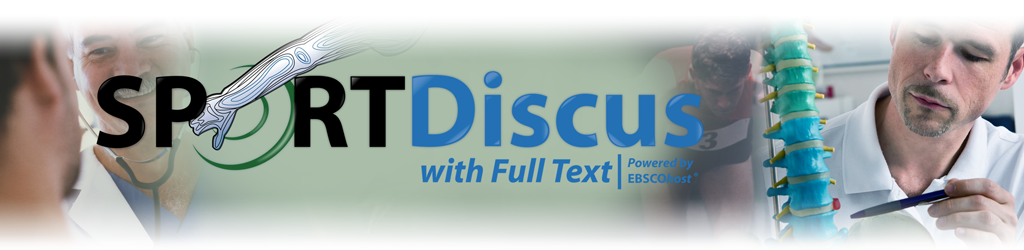 SPORTDiscus with Full TextSPORTDiscus with Full Text, spor, spor hekimliği, BESYO ve diğer ilgili alanlardaki en itibarlı ve kaliteli dergileri içeren, bu disiplinlerdeki araştırmacılar için özel olarak hazırlanmış en temel tam metin veri tabanıdır. Bu güvenilir kaynak, SPORTDiscus indeksinde yer alan, en çok kullanılan dergileri tam metin olarak, araştırmacı ve öğrencilerin kullanımına sunmaktadır. Tam metin arşivi 1930’lu yıllara kadar uzanan SPORTDiscus with Full Text, sunduğu yüzlerce dergi ile, spor bilimlerine ve spor hekimliğine yönelik literatürünün tümünü eksiksiz şekilde içeren en kapsamlı kaynaktır.İçeriğinde;670’e yakın tam metin dergi110’dan fazla tam metin kitap ve monograf980’e yakın dergi için özet160.000’den fazla dergi için taranabilir atıflarKonferans bildirileri3.800’den fazla spor ile ilgili, detaylı video kayıtları1930’a uzanan arşiv içeriği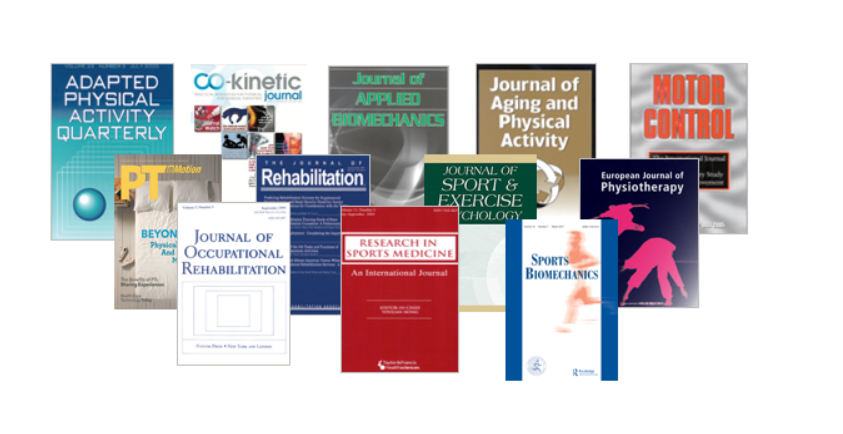 İçeriğindeki bazı konu başlıkları:Beden Eğitimi ve Spor ÖğretimiBeslenme Eğitmenlik ve Antrenörlük Fizik Tedavi Kinesiyoloji İnsan Anatomisi RekreasyonSpor Hukuku ve YasalarıSağlık Eğitimi Spor Animatörlüğü Spor Felsefesi Spor Hukuku ve Yasaları Spor Psikolojisi Spor YöneticiliğiVeri tabanı ile ilgili olarak;Erişim linki: http://search.ebscohost.com/login.aspx?authtype=ip,uid&profile=ehost&defaultdb=s3hBaşlık listesi: http://www.ebscohost.com/titleLists/s4h-coverage.xlsKonularına göre başlıklar: http://www.ebscohost.com/titleLists/s4h-subject.xlsDetaylı bilgi: https://www.ebsco.com/products/research-databases/sportdiscus-full-text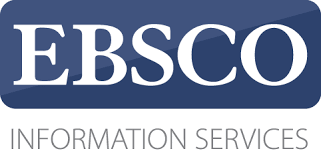 